DRAUDZĪGĀ AICINĀJUMA FONDA SKOLU REITINGS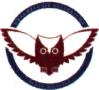 Nominācija: KOPVĒRTĒJUMS25 labākās skolasLauku vidusskolas1Saldus novada pašvaldības Druvas vidusskola7.067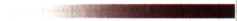 2Babītes vidusskola6.690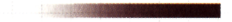 3Špoģu vidusskola6.684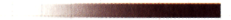 4Pilsrundāles vidusskola6.564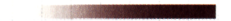 5Andreja Upīša Skrīveru vidusskola6.555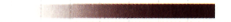 6Ugāles vidusskola6.351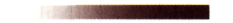 7Neretas Jāņa Jaunsudrabiņa vidusskola6.344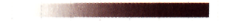 8Salienas vidusskola6.225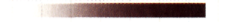 9Vaboles vidusskola6.223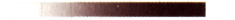 10Suntažu vidusskola6.211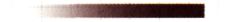 11Ezernieku vidusskola6.183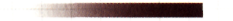 12Rudzātu vidusskola6.139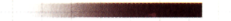 13Mārupes vidusskola6.138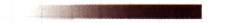 14Augstkalnes vidusskola6.090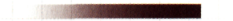 15Kaunatas vidusskola6.089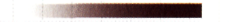 16Ķekavas vidusskola6.046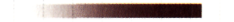 17Zvejniekciema vidusskola5.995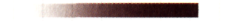 18Uzvaras vidusskola5.952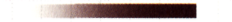 19Jaunpils vidusskola5.946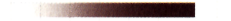 20Ādažu vidusskola5.915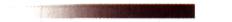 21Salas vidusskola5.869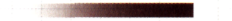 22Privātā vidusskola Ādažu Brīvā Valdorfa vidusskola5.847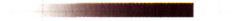 23Jumpravas vidusskola5.757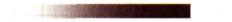 24Nītaures vidusskola5.693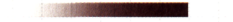 25Aglonas vidusskola5.631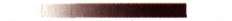 